§8112.  Directors1.  Board of directors.  The authority consists of a board of 7 directors.  The 7 directors are the Commissioner of Transportation, who is a director ex officio, the Commissioner of Economic and Community Development, who also is a director ex officio, and 5 directors who are members of the public, appointed by the Governor and confirmed by the Legislature for 5-year staggered terms, who shall serve until their respective successors are appointed and qualified.  A vacancy in a position held by a director who is a member of the public occurring other than by the expiration of a term must be filled by the Governor and confirmed by the Legislature for the unexpired term.[PL 2005, c. 312, §8 (RPR).]2.  Compensation and removal of directors who are members of public.  Each director who is a member of the public is entitled to compensation according to the provisions of Title 5, chapter 379.  The Governor may remove any director who is a member of the public for cause.[PL 2005, c. 312, §8 (RPR).]3.  Ex officio directors.  Each ex officio director may vote and may designate 2 employees of that director's department or agency, either of whom may represent that director and may vote and otherwise act on behalf of that director at meetings of the board.  Any such designation must be in writing and delivered to the board, and the designation continues in effect until revoked or amended by the director in a written document delivered to the board.[PL 2005, c. 312, §8 (NEW).]4.  Chair.  The Governor shall appoint one director to serve as chair of the board, who is responsible for scheduling, convening and chairing all board meetings.[PL 2005, c. 312, §8 (NEW).]5.  Officers.  The board shall elect a treasurer, a secretary and any other officers the board from time to time considers necessary, none of whom needs to be a director.[PL 2005, c. 312, §8 (NEW).]6.  Quorum.  All powers of the authority may be exercised by the board in lawful meeting, and a majority of directors then in office constitutes a quorum.  A vacancy on the board does not impair the right of a quorum to exercise all the rights and perform all the duties of the authority.[PL 2005, c. 312, §8 (NEW).]7.  Regular meetings.  Regular meetings of the board may be established by bylaw, and notice of such regular meetings need not be given to directors.[PL 2005, c. 312, §8 (NEW).]SECTION HISTORYPL 1995, c. 374, §3 (NEW). PL 1995, c. 543, §3 (AMD). PL 2005, c. 312, §8 (RPR). The State of Maine claims a copyright in its codified statutes. If you intend to republish this material, we require that you include the following disclaimer in your publication:All copyrights and other rights to statutory text are reserved by the State of Maine. The text included in this publication reflects changes made through the First Regular and First Special Session of the 131st Maine Legislature and is current through November 1. 2023
                    . The text is subject to change without notice. It is a version that has not been officially certified by the Secretary of State. Refer to the Maine Revised Statutes Annotated and supplements for certified text.
                The Office of the Revisor of Statutes also requests that you send us one copy of any statutory publication you may produce. Our goal is not to restrict publishing activity, but to keep track of who is publishing what, to identify any needless duplication and to preserve the State's copyright rights.PLEASE NOTE: The Revisor's Office cannot perform research for or provide legal advice or interpretation of Maine law to the public. If you need legal assistance, please contact a qualified attorney.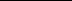 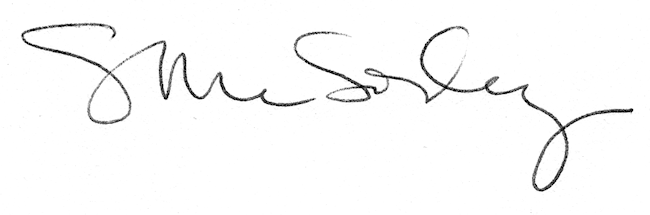 